2. pielikumsInformatīvajam ziņojumam“Par cilvēkresursu nodrošināšanu valsts informācijas un komunikācijas tehnoloģiju platformu uzturēšanai”Oficiālās elektroniskās adreses informācijas sistēma1. Esošās situācijas aprakstsOficiālās elektroniskās adreses informācijas sistēma tiek izstrādāta 2014.-2020. gada plānošanas perioda darbības programmas “Infrastruktūra un pakalpojumi” darbības programmas “Izaugsme un nodarbinātība” specifiskā atbalsta mērķa 2.2.1. “Nodrošināt publisko datu atkalizmantošanas pieaugumu un efektīvu publiskās pārvaldes un privātā sektora mijiedarbību” 2.2.1.1. pasākuma “Centralizētu publiskās pārvaldes IKT platformu izveide, publiskās pārvaldes procesu optimizēšana un attīstība” ietvaros, Vides aizsardzības un reģionālās attīstības ministrijai īstenojot projektu “Publiskās pārvaldes informācijas un komunikāciju tehnoloģiju arhitektūras pārvaldības sistēma (PIKTAPS)” (līguma Nr. 2.2.1.1/16/I/001) (turpmāk – PIKTAPS projekts).Oficiālā elektroniskā adrese (e-adrese) kā valsts pārvaldē vienots risinājums tiek ieviests, lai elektroniskā vidē nodrošinātu garantētu, drošu un ērtu oficiālo saziņu starp valsts iestādēm un privātpersonām, tai skaitā, to nodrošinot vienas sistēmas ietvaros. Juridiskām personām e-adreses izmantošana no 2020. gada 1. janvāra saskaņā ar Oficiālās elektroniskās adreses likuma 5. panta pirmo daļu un pārejas noteikumu 3.punktu būs obligāta. E-adrese atvieglo darbu valsts iestādēm – tām nav jāmeklē juridiskās personas faktiskā atrašanās adrese, lai sūtījums tiktu nosūtīts pa pastu, tā vietā tas tiks nosūtīts elektroniski – caur e-adresi. Aplūkojot e-adreses statistiku, var secināt, ka tā izmantošanas aktivitāte pieaug ik mēnesi (skatīt 1.attēlu) un, ņemot vērā, ka, sākot ar 2020. gadu, tā būs obligāta arī juridiskām personām, tad ir prognozējams, ka šis pieaugums gada laikā strauji pieaugs.1.attēls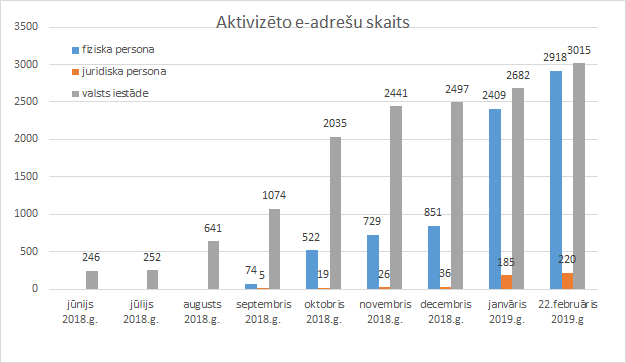 2. Administratīvo resursu ietaupījums, kas veidojas no sistēmas lietošanasKā minēts iepriekš, sākot ar 2020. gadu, tā būs obligāta arī juridiskām personām, kas nodrošinās to, ka nozaru ministrijām un to padotības iestādēm vairs nebūs vēstules veidā jāsūta tie sūtījumi, kam jānodrošina droša piegāde. Aprēķinā (1.tabulā) izmantots pieņēmums, ka nozaru ministrijas un to padotības iestādes gadā juridiskām personām pa pastu nosūta 100 000 ierakstītas vēstules (pieņēmums izdarīts, balstoties uz http://www.sam.gov.lv/sm/content/?cat=441 statistikas datiem - kopā nosūtītas vēstules ~ 27 milj., ekspress pasts/kurjers izmantots ap 4,5 milj. sūtījumu). Vidēji viena papīra dokumenta reģistrēšana (zīmogs, datums, numurs), skenēšana, aploksnes sagatavošana, pasta sūtījuma reģistrēšana www.pasts.lv aizņem aptuveni 10 minūtes. Turpretī, lai e-adresē nosūtītu vēstuli iestādei, lietvedim tas aizņem aptuveni vienu minūti uz vienu dokumentu. 1. tabulaAr e-adreses ieviešanu nozaru ministrijās un to padotības iestādēs tiek ietaupītas 8,37 lietvežu amata (3.amatu saime, 11.mēnešalgu grupa, IV. līmenis) vietas gadā, kas sastāda 198 453,42 euro ietaupījumu gadā, ieskaitot arī darba vietu uzturēšanas izmaksas 26 206,47 euro gadā. 3. Sistēmai šobrīd pieejamais cilvēkresursu apjomsŠobrīd Valsts reģionālās attīstības aģentūrai (turpmāk – VRAA) cilvēkresursi e-adreses risinājuma uzturēšanai ir 1 sistēmu analītiķis un 1 sistēmu administrators, kuri tiek finansēti no Eiropas Savienības struktūrfondu un Kohēzijas fonda 2014.-2020. gada plānošanas perioda darbības programmas “Infrastruktūra un pakalpojumi” darbības programmas “Izaugsme un nodarbinātība” specifiskā atbalsta mērķa 2.2.1. “Nodrošināt publisko datu atkalizmantošanas pieaugumu un efektīvu publiskās pārvaldes un privātā sektora mijiedarbību” 2.2.1.1. pasākuma “Centralizētu publiskās pārvaldes IKT platformu izveide, publiskās pārvaldes procesu optimizēšana un attīstība” ietvaros īstenotā projekta “Publiskās pārvaldes informācijas un komunikācijas tehnoloģiju arhitektūras pārvaldības sistēma”, kura īstenošana paredzēta līdz 2019. gada 24. novembrim.4. Papildus nepieciešamie cilvēkresursi risinājuma uzturēšanaiLai nodrošinātu sistēmas attīstību un pilnveidošanu, kā arī risinājuma attīstībā un uzturēšanā esošo speciālistu aizvietošanu, ir nepieciešami resursi (risinājuma uzturēšanai un attīstībai, integrāciju ar ārējām informācijas sistēmai nodrošināšanai, pārvaldībai, un atbilstību noteiktajām vadlīnijai auditēšanai, kā arī citiem ar e-adreses sistēmu un tai pieintegrēto risinājumu attīstības darbiem):3 sistēmu analītiķi; 2 sistēmu administratori. Kā rezultātā no 2020. gada papildus ir nepieciešami 162 701,65 euro gadā, kā arī vienreizējs maksājums darbinieku darbavietas iekārtošanai 8 331 euro apmērā jeb: 3 sistēmu analītiķi (19.4.amatu saime, 12.mēnešalgu grupa, IV līmenis), kam atalgojumam nepieciešami 88 227,99 euro gadā, darba vietas iekārtošanai 5 554 euro (atbilstoši VRAA aprēķiniem) un darbavietas uzturēšanai 9 393 euro (atbilstoši VRAA aprēķiniem) gadā;2 sistēmu administratori (19.5.amatu saime, 12.mēnešalgu grupa, IV A līmenis), kam atalgojumam nepieciešami 58 818,66 euro gadā, darba vietas iekārtošanai 2 777 euro (atbilstoši VRAA aprēķiniem) un darbavietas uzturēšanai 6 262 euro (atbilstoši VRAA aprēķiniem) gadā.2.tabula. Nepieciešamais papildu finansējums un papildu amata vietas Vides aizsardzības un reģionālās attīstības ministrs			                      J. PūceEdgars Cīrulis, 67079076edgars.cirulis@vraa.gov.lvVineta Brūvere, 67026575vineta.bruvere@varam.gov.lvVēstules, ko valsts pārvalde gadā nosūta juridiskām personām pa pastu (skaits)Paredzamais resurss, ja tiktu sūtītas vēstules pa pastu (cilvēkdienas)Viena amata vieta (ņemot vērā atvaļinājuma dienas)e-adreses gada ietaupījums (cilvēkslodzes)100 0001 875 c/d224 c/d8,37 c/s2020. gads2021. gads2022. gads un turpmākAtlīdzība147 047147 047147 047Darba vietu izveide8 331Darba vietas uzturēšana15 65515 65515 655Finansējums kopā171 033162 702162 702Amata vietu skaits555